Игра - викторина «Что? Где? Когда?» в подготовительной группе.В нашем саду МАДОУ АР «Сибирячок» прошла интеллектуальная игра-викторина «Что? Где? Когда?» в подготовительной группе.Цель: Создание условий для отработки первоначальных навыков исследовательского поведения дошкольников, развитие познавательного интереса, интеллектуальной инициативы.Детям пришло письмо от мудрой Совы. Она приглашает нас к себе в гости, в телестудию, на увлекательную игру «Что? Где? Когда?» Где мы будем играть в команде «Знатоков» против команды «Героев».Для начала обговорили с детьми правила игры. После разминки, которая состояла из 3 вопросов, началась игра.1 РАУНД.- Письмо прислал Лисёнок (дети собирают карточки – пазлы со слогами)2 РАУНД- Письмо от Ёжика (Вопрос: «Почему бывает день и ночь?)3 РАУНД- Письмо от девочки Тани («Уважаемые знатоки! Вы любите сказки? Тогда ответьте пожалуйста на три моих вопроса)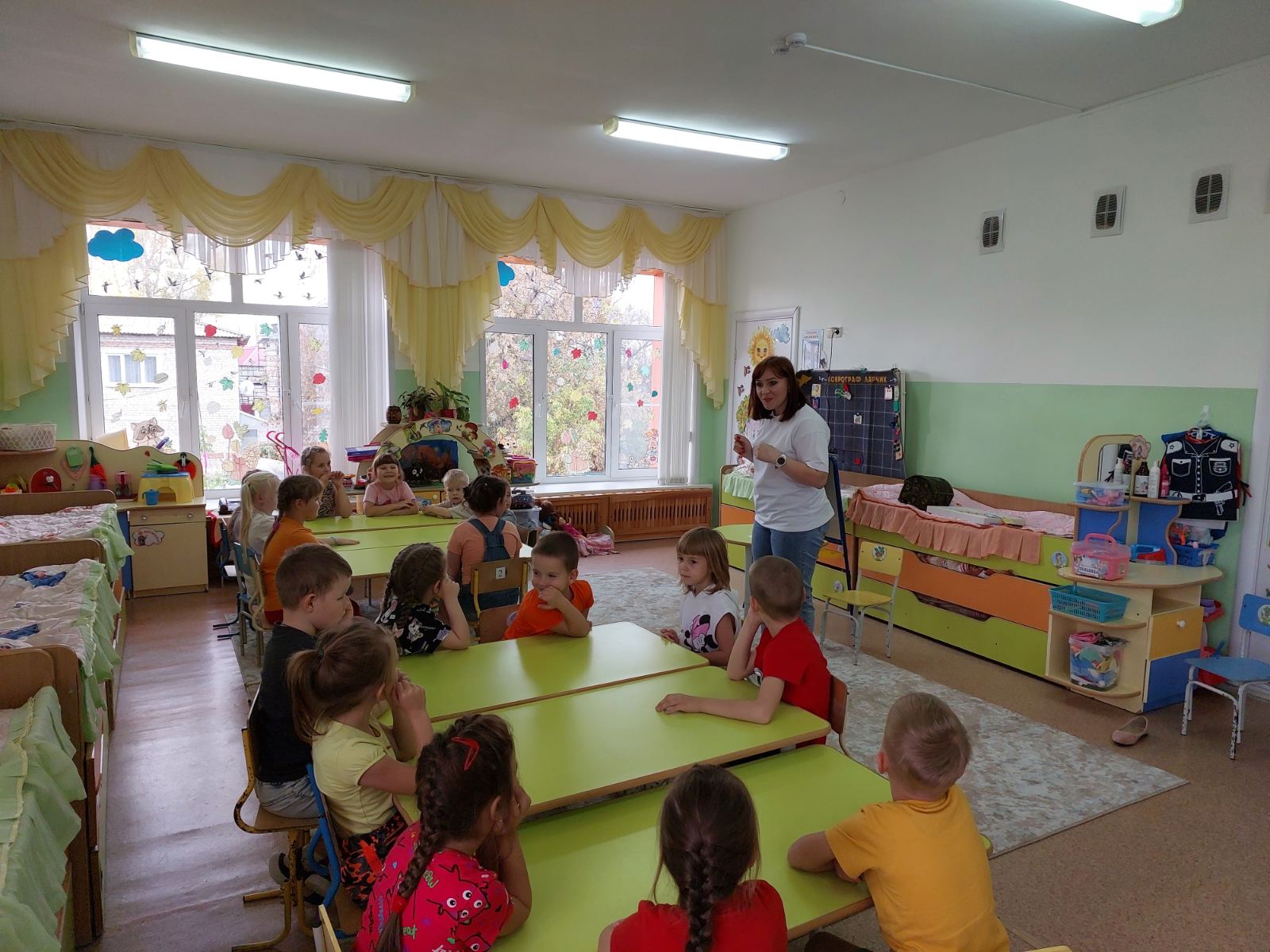 4 РАУНД- Письмо от старичка-Боровичка (вопрос: «Представьте, что у жителей леса была бы фирма по производству и продаже мёда и ягод. Кто был бы директором? Кто отвечал бы за добычу мёда и ягод? Кто охранял бы склад? Кто считал бы деньги? Придумайте другие должности в этой фирме.)5 РАУНД- Внимание! Чёрный ящик!Вопрос задаёт Мудрая Сова.- Уважаемые знатоки! Слушаем внимательно! (Произносится небольшой отрывок из сказки «Мойдодыр», далее задаётся вопрос: «Кто кусал как волчица сказочного героя? Что находится в чёрном ящике?6 РАУНДБлиц-опрос, для капитана команды от Мудрой Совы, Лисёнка и Ёжика.- Молодцы, Знатоки, вы сумели ответить на все вопросы, справились со всеми заданиями. И это полная победа!Под музыкальное сопровождение прошло награждение команд!Леонтьева Е.Ю., педагог -психолог